РОССИЙСКАЯ ФЕДЕРАЦИЯ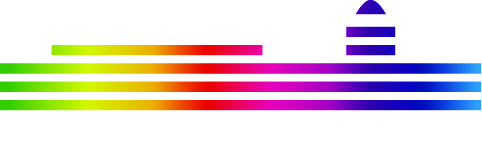        ДЕПАРТАМЕНТ ОБРАЗОВАНИЯ АДМИНИСТРАЦИИ  Г. О. ТОЛЬЯТТИМУНИЦИПАЛЬНОЕ БЮДЖЕТНОЕ ОБРАЗОВАТЕЛЬНОЕ УЧРЕЖДЕНИЕДОПОЛНИТЕЛЬНОГО ОБРАЗОВАНИЯ «ДВОРЕЦ  ДЕТСКОГО И ЮНОШЕСКОГО ТВОРЧЕСТВА» ГОРОДСКОГО  ОКРУГА  ТОЛЬЯТТИ445051, Самарская  область, г. Тольятти, пр–т  Ст. Разина, 99  
телефон (8482) 34 –50 –90, 34 –51–31, факс 34–33–89, e–mail: ddut@edu.tgl.ru В журналисты я пойду!______________________________Дополнительная общеобразовательная  общеразвивающая программа «Школа молодого журналиста»2018–2019А.С.ГоловлеваВ журналисты я пойду!Учебно–справочное пособие для школьников, выбравших программу «Школа молодого журналиста»АннотацияУчебно - справочное пособие «В журналисты я пойду!» представляет собой«путеводитель» для тех кто не обладает опытом работы в СМИ, не имеет представления озадачах профессии, но хотел бы попробовать себя в журналистике.Пособие содержит необходимую справочную информацию о дополнительнойобщеобразовательной общеразвивающей программе «Школа молодого журналиста»(ШМЖ), реализуемого на базе МБОУДО «ДДЮТ». Также данное пособие вы сможетеиспользовать в качестве «зачетной» книжки для отслеживания своих успехов итребований для получения сертификата об окончании (ШМЖ).Помимо этого, вы узнаете о детских фестивалях журналистики, проводимых натерритории России, куда вы сможете подавать свои работы для того чтобы собратьтворческое портфолио журналиста.В пособии описан спектр областей и профессиональных направлений, где можетреализовать себя выпускник с дипломом журналиста. Также имеются словарьпрофессиональных терминов.Пособие предназначено для школьников, абитуриентов, обучающихся по направлению«Журналистика».СОДЕРЖАНИЕШкола молодого журналиста в МБОУДО «ДДЮТ»…………………………………4-6Журналистика – это точно для тебя?..............................................................................6-8В журналисты я пойду! Где потом работать?................................................................8-11Сайты, которые надо добавить в закладки …….……………………………………..11-12Словарь активной лексики начинающего журналиста …………………………..….12-13Список рекомендуемой литературы…………………………………………………. 13- 14Зачетка…………………………………………………………………………………..14-19Для записи заданий ……………………………………………………………...…….19 - 22ШКОЛА МОЛОДОГО ЖУРНАЛИСТА В МБОУДО «ДДЮТ»Школа Молодого журналиста направлена на тех, кто не обладает опытом работы в СМИ, не имеет представления о задачах профессии, но хотел бы попробовать себя в журналистике.Цель школы – развитие у слушателей представлений о работе журналиста как разносторонней творческой деятельности методом «погружения» в работу редакции.Обучение в Школе молодого журналиста – это:– Увлекательные занятия в виде тренингов, деловых игр, проблемных дискуссий, пресс–конференций, мастер– классов, экскурсий;–  Подготовка к профильным олимпиадам и творческим экзаменам по направлению (изучение истории отечественной журналистики, ее жанровых групп и форм, правовых и этических основ работы журналиста, структуры и специфики работы редакции печатных и электронных СМИ);– Регулярные экскурсии в медиахолдинг опорного тольяттинского государственного университета «ЕстьTalk!»;– Возможность публикации своих работ в учебной группе в Вконтакте, на сайте медиахолдинга «ЕстьTalk!», в печатной версии учебного журнала «SMItana», в газетах «Волжский университет», «Тольяттинский государственный университет» и «Speechka».Задачи Школы молодого журналиста:Дать представление слушателям о таких базовых журналистских понятиях как «факт», «объективность», «новость», «проблема», «аудитория»,«оперативность», «мнение», «дедлайн» и других.Научить учащихся применять на практике различные методы сбора информации.Научить слушателей писать журналистские тексты в разных жанрах: заметка, интервью, отчет, корреспонденция, репортаж, рецензия, эссе.Дать возможность слушателям самостоятельно подготовить, доработать и опубликовать свои первые журналистские работы.Запись в Школу молодого журналиста ежегодно в сентябре.Вступительных испытаний нет.Срок обучения 2 годаЗаписаться в Школу молодого журналиста можно по телефону: 8–987–968–51–26 (руководитель школы Анна Сергеевна Головлева)Занятия проводятся два раза в неделю в вечернее время продолжительностью два часа.Программа обучения в Школе молодого журналиста:Теоретические занятия:Жанровое многообразие журналистикиИстория отечественной журналистикиТеоретические и правовые основы журналистикиМедиаграмотностьМастер– классы:1.СМИ и пресс–служба2. Журналистика в глянцевом издании – почему это серьёзно? 3. Журналистика: между мечтой и реальностью.4. Как работать журналисту с уязвимыми группами лиц.5. Работа журналиста в редакционном коллективе.6. Современное представление об информационной войне, видах оружия и защите личности.7. Взаимодействие с людьми зоны риска.8. Различия блогинга и настоящей журналистики.9. Трансформация журналистики и новые медиа10. Отличиям публицистических и художественных жанров текстов. (Журналист и писатель.)И это еще не все! Каждый год мы стараемся улучшить программу, включить в нее обучение самым модным «фишкам», которые есть в современной журналистике!Каждый выпускник Школы молодого журналиста получает сертификат об окончании Школы, подписанный директором МБОУДО «ДДЮТ»Многие выпускники Школы молодого журналиста стали студентами факультетов и отделений журналистики или педагогики Тольяттинского, Казанского, Московского или Санкт–Петербургских университетов.Требования к уровню подготовки выпускника Школы молодого журналистаСлушатели, завершившие обучение, должны:– Составить собственное творческое портфолио, в котором будет не менее 20 работ;– Понимать специфику журналистской деятельности, требующей синтеза теоретических знаний, практических навыков и индивидуально личностных качеств человека;– Уметь искать, собирать, обрабатывать информацию, используя различные источники, и оперативно готовить журналистские материалы в разных информационных жанрах;– Обладать теоретическими знаниями о закономерностях развития и  функционирования СМИ;– Приобрести практические навыки в деятельности редакции;– Развивать личностные качества будущего журналиста, выработать собственную конструктивную позицию по отношению к событиям и явлениям;– Знать основные положения Кодекса профессиональной этики российского журналиста и статьи юридических документов, касающихся работы журналиста.Завершающий этап обучения в Школе молодого журналистаЗавершивший обучение в Школе молодого журналиста слушатель должен освоить профессиональные задачи и навыки работы журналиста, уметь планировать и организовывать свою работу, самостоятельно собирать информацию для будущих публикаций, писать тексты в разных жанрах журналистики, обладать навыками делового общения. Он должен иметь представление о профессиональной этике журналиста, Законе РФ «О средствах массовой информации» (знать его основные статьи), а также ориентироваться в системе СМИ России и региона.На последнем занятии в Школе организуется подведение итогов за прошедший год. После слушателям  вручаются сертификаты об окончании Школы молодого журналиста.Итоговая проверка знаний и уменийДля получения сертификата об окончании Школы молодого журналиста каждому ее слушателю необходимо подготовить и опубликовать минимум десять текстов, выполненных желательно в информационных жанрах (заметка, интервью, репортаж, отчет). Приветствуется и создание по возможности аналитических текстов (корреспонденция, комментарий, рецензия, зарисовка, творческий портрет). При этом в каждой публикации обязательно должны присутствовать:– Конкретный информационный повод, побудивший автора к написанию текста, обоснование актуальной темы выступления;– Заголовок, максимально отражающий тему публикации;– Наличие в тексте ответов на вопросы: Что?(Кто?), Где? Когда? С какой целью? При каких условиях?– Конкретный факт(факты), на основе которых написан материал;– Ссылки на источники информации;– Разные точки зрения (минимум две) на освещаемое событие (проблему).За время обучения собрать и показать творческое портфолио.План творческого портфолио:1.Титульный лист (оформляется на фирменном бланке ДДЮТ, ФИО, "Творческая папка", ваше фото и внизу учебный год)2. Творческий автопортрет (Кто вы, чем увлекаетесь, что смотрите, читаете, куда планируете поступать, почему вам интересна журналистика)3. Содержание (название разделов, что ниже)4. Мои достижения (школьные, культурные, спортивные...) вкладываются дипломы, грамоты, сертификаты.5. Публикации в учебному журнале SMItana6. Публикации в других изданиях7. Неопубликованные материалыУчебные тексты, которые должны быть написаны:– Экологическая сказка;– Корреспонденция о мероприятии в МБОУДО «ДДЮТ»;– Интервью о профессии одного из родителей;– Материал «Один день из жизни профессии»;– Комментарий одного из школьных учителей;– Опрос на одну из заданных тем;– Рецензия на спектакль городских театров;– Отзыв – рецензия о книге (не школьная программа).Журналистика – это точно для тебя?Лекции, мастер–классы, профессиональные конкурсы…Эти форматы для знакомства с журналистикой, безусловно, важны. Но что может быть лучше практики! Кто вообще сказал, что журналистика – дело вашей жизни? Чтобы проверить себя, почувствовать корреспондентом на неделю, заявляйтесь на журналистские фестивали.Каждый год в России проводятся десятки творческих фестивалей разного уровня. Куда отправиться, зависит от вашей творческой состоятельности и состоятельности родителей. Теперь за участие во многих журналистских «тусовках» надо платить. Присмотритесь к программам фестивалей, почитайте отзывы о них и сами решите, куда стоит отправить заявку, да и стоит ли это делать вообще.Волга–Юнпресс – Международный фестиваль детско–юношеской журналистики 
и экранного творчества. Фестиваль проводится при поддержке: Общероссийской общественной детской организации «Лига юных журналистов», творческого объединения «ЮНПРЕСС» и генеральный партнер «АВТОВАЗ». Проходит в Самарской области (турбазы около Тольятти).Журналюгин – Фестиваль носит образовательный характер и является действенным механизмом изучения и продвижения технологий профилактики в среду молодежи. Юные журналисты участвуют в дискуссиях, мастер–классах, круглых столах, тренингах, шоу. Работают творческие редакции, выходят тематические СМИ. Проходит в Самарской области в с. Зольное.Inформат – Это уникальная площадка по обмену опытом между представителями юношеской и молодёжной журналистики.  Проходит в г.Ульяновск.Волжские встречи –  Фестиваль должен способствовать продолжению сотрудничества юношеских редакций, которое теперь несет развивающий характер. Взаимодействие редакций юношеских СМИ уже предусматривает начальный обмен информацией, представляющий взаимный интерес (обмен газетами, учебными программами, методическими разработками, формами работы, наполнение данными Всероссийского портала www.ynpress.com ). Фестиваль “Волжские встречи” продолжает являться единственным мероприятием в СНГ, где проводится интеграция между юношескими СМИ России и стран СНГ.  Проходит на волжских берегах.Префикс – Международный молодежный медиафорум. Цель форума – вовлечение молодежи в профессиональную сферу журналистики, создание условий для повышения уровня медиаграмотности, социальной активности молодежи. Проходит в г. Курск в начале учебного года (сентябрь–октябрь)Планета Медиа – Международный фестиваль–конкурс. Открывает дорогу новому поколению медиаспециалистов в условиях современного коммуникационного пространства,  помогает школьникам в раскрытии своего творческого потенциала и выражении жизненной позиции, повышает мотивацию школьников к освещению социально–значимых и духовно–нравственных тем в средствах массовой информации. Проходит в г.Челябинск в Южно–Уральском государственном университете на мартовских школьных каникулах.Юнга+ – Международный конкурс детских и молодежных СМИ. На фестивале–конкурсе идет работа по формированию медиабезопасной среды, развитие медиакомпетенций у школьников и молодежи.Проходит в г.Челябинск в Челябинском государственном университете на мартовских школьных каникулах.Аргонафты –  Дает возможность участникам оценить свои силы в состязании за высокую оценку своей работы членами жюри, опытными журналистами, редакторами, дизайнерами, – профессионалами, состоявшимися в сфере СМИ и смежных (дизайн, мультимедиа). Такая «проверка боем» важна для молодых людей, которые через несколько лет войдут в профессию. Но «Аргонавты» – это еще и школа. Участники конкурса, вошедшие в шорт–лист, получат возможность посетить занятия школы «Аргонавтов». Там они познакомятся с творчеством своих сверстников, обсудят с ними трудности и перспективы профессии журналиста в современном мире, и самое ценное: выполнят под руководством мастеров журналистский проект, сначала отправившись за информацией в настоящую журналистскую командировку. Программа школы не повторяется: каждое путешествие «Аргонавтов» открывает новые горизонты профессии. Проходит в г.Новосибирск в Новосибирском государственном университете.Time code – Содействие самореализации и развитию творческих способностей детей, подростков и молодежи. Выявление и поддержка одаренных детей. Проходит в г.Екатеринбург.Прояви себя! Не сиди в комнате, а знакомься, практикуйся. Совершенствуйся как журналист, профессионально расти как личность. Подружись с экспертами и тренерами, консультируйся у них.Обязательно участвовать в ТольяттиЕжегодно слушатели Школы молодого журналиста участвуют в городских журналистских конкурсах: «Тольятти – город молодых», «Юный журналист года», Покровские образовательные чтения, Рождественские образовательные чтения, Пасхальные образовательные чтения, фестиваль «Экология.Безопасность.Жизнь».В журналисты я пойду! Где потом работать?Выбор профессии, по сути, это самоопределение: нахождение места и осознание своего предназначения в жизни, реализация таланта и призвания к занятию тем или иным делом. Каждый выбирает сам, исходя из своих критериев выбора будущей работы: это самореализация, возможность карьерного роста, престиж профессии, высокооплачиваемая работа и др. Будущая работа должна нравиться, быть по душе.Выбирая профессию, мы смотрим далеко вперед: а где я потом смогу работать?Если сейчас вы держите в руках этот «Справочник», очевидно, вы рассматриваете в качестве своей будущей профессии – журналистику или область деятельности, связанную с медиакоммуникациями. А поступая на журналистику, вы открываете для себя широкий простор для самореализации.Во–первых, журналистская работа хоть и сложна и колоссально ответственна, но она увлекает, держит руку на пульсе. Это постоянное саморазвитие, тонус мысли. Незаметно занятие журналистикой становится образом жизни.Во–вторых, журналисты – это специалисты с широким спектром функций и востребованы в самых разных сферах информационно–коммуникационной деятельности.В–третьих, журналистика – это самые разные профессии: творческие и технические.В–четвертых, получив знания и навыки журналистской работы, научившись писать тексты, владеть словом, вы сможете работать не только в медийной сфере, но и в смежных областях – рекламе, области связей с общественностью (Public relation, PR) и др.В – пятых, медиасфера – это реализация собственного творческого потенциала, таланта, призвания. Можно еще продолжать перечислять возможности и перспективы журналистской профессии, но далее остановимся на конкретных областях деятельности, где может реализовать себя выпускник с дипломом журналиста в будущем.ЖурналистикаЖурналистика – это не только газетная публикация или узнаваемое лицо на телеэкране. Это весь спектр средств массовой информации и коммуникации, образующих медиаполе отдельно взятой страны, республики, города. На глобальном уровне журналистика – это, по сути, мировое информационное пространство.По данным Роскомнадзора, в начале 2017 года в России было зарегестрировано около 90 тысяч СМИ. А это все потенциальные места работы для журналистов.  Имея склонность к творческой профессии  и диплом журналиста, можно реализовать себя и добиться профессионального успеха в следующих областях информационно–коммуникационной деятельности:– СМИ: редакции газет, теле –, радиокомпаний, информационные агентства, Интернет–СМИ.– Со знанием языков – открыты двери в международную журналистику. К примеру, собственные корреспонденты живут и работают в разных странах мира и готовят медиаматериалы для российских СМИ. Многие СМИ, например, информационные агентства, вещают на разных языках мира.– Публичные каналы коммуникации: блогосфера, социальные сети, видеохостинги.– Специализированные направления: инфографика, фотожурналистика, дизайн (оформление газет и журналов), продвижение в Интернете и социальных сетях.– Фриланс – внештатное сотрудничество со СМИ. Возможность работы в нескольких изданиях одновременно.Вы можете уйти работать в смежную область менеджмент, и там выбрать своенаправление.МенеджментМе́неджмент – разработка и создание (организация), максимально эффективное использование (управление) и контроль социально-экономических систем.Если вы уйдете в смежную область – менеджмент, то здесь вам откроется новый спектр профессий.PR-менеджер (от англ. public relations – связи с общественностью) - это специалист, отвечающий за создание и поддержание благоприятного имиджа фирмы или конкретной торговой марки, принадлежащей этой фирме. Он отвечает за взаимодействия с внешней средой,  он оценивает, анализирует и  прогнозирует факторы, влияющие на имидж компании и ее развитие.Бренд-менеджер – это специалист по раскрутке торговой марки. Его цель – сделать эту марку более узнаваемой и привлекательной.Бренд-менеджер анализирует ситуацию на рынке, проводит маркетинговые мероприятия. Исходя из полученных данных, решает, какой именно должна быть торговая марка, чтобы пользоваться наибольшим спросом среди покупателей.SMM-менеджер – это специалист по SMM (Social Media Marketing), комплексу мер по продвижению web-сайтов, товаров или услуг с помощью социальных медиа-средств, к которым относятся: блоги; социальные сети; тематические Интернет-ресурсы класса Web 2.0. SMM-менеджер это универсальный специалист, способный качественно управлять людьми и процессами в рамках социальной платформы бренда.Development manager, он же – менеджер по развитию компании или бизнеса, направляет свои усилия на повышение прибыли компании, на которую он работает. Прежде всего, менеджер по развитию поддерживает качественные отношения с клиентами, так как они являются залогом успеха компании. Бренд-менеджерИвент-менеджер – это человек, который занимается организацией различных праздничных мероприятий для организаций или частных лиц.Развлекательные мероприятия организаций – презентации, юбилейные гуляния и пр. – это PR-акции, которые проводятся для улучшения имиджа компании в глазах потенциальных клиентов или покупателей. А также  для повышения сплоченности коллектива самой компании.Контент-менеджер (от англ. сontent - содержание) – это специалист, который занимается  наполнением сайта текстовой и графической информацией.Новостной менеджер - специалист по новостям в различных сферах жизни общества: политике, экономике, спорте, культуре, искусстве, шоу-бизнесе. Он должен не только оперативно находить  горячие новости и выяснять их достоверность, но и грамотно, интересно, без искажений донести их до зрителей, аналитически осмыслив и прокомментировав. Новостной менеджер, формируя новостные блоки, может преподнести каждую новость таким образом, чтобы привлечь к ней особое внимание или, наоборот, снизить ее значимость, высвечивая другие проблемы.МаркетингМаркетолог – специалист по изучению рынка, потребностей и предпочтений потребителей. Более широком смысле маркетолог – это любой специалист, работающий в области маркетинга. Маркетинг – управление созданием товаров и услуг, и механизмами их реализации, как единым комплексным процессом.Медиабайер – это специалист, который закупает эфирное время на радио и телевидении, рекламные площади в печатных средствах массовой информации и Интернет-изданиях.Сначала медиабайер совместно с медиапланером выбирает подходящий рекламоноситель (журнал, телепередачу и т.п.). Затем договаривается с рекламным отделом выбранного СМИ о ценах, о возможных скидках, заключает с ним договор.Копирайтер (англ. сopy – рукопись, текст, write –  писать) – это автор рекламных текстов, будь то название бренда, слоган, сам рекламный текст и его составляющие, статья, пресс-релиз, сценарий рекламного ролика на телевидении, в интернете или на радио и так далее.Прежде всего, в сферу деятельности копирайтера входит разработка концепции бренда или рекламной акции, согласно творческому заданию (брифу). Он работает над этим заданием совместно с арт-директором, отвечающим за визуальную часть проекта.Затем копирайтер облекает эти идеи и концепции в слова. В создании рекламных текстов копирайтер учитывает цели конкретной рекламной или брендинговой кампании, дух бренда и его целевую аудиторию. Эту и другую важную информацию он получает из брифа, который специально создан для работы творческой команды отдел стратегического планирования или маркетинга, либо менеджер проекта.
Копирайтер отвечает за текстовую часть проекта, начиная с первых презентаций идей, заканчивая финальной версией всех материалов. Его участие в подготовке презентаций может заключаться также в подготовке логического объяснения, то есть защиты, идеи или концепции.Каждый год  появляется множество новых профессий, в которых, безусловно, пригодятся навыки написания различных текстов, коммуникативность и стрессоустойчивость присущая журналистам. Пробуйте!Сайты, которые надо добавить в закладкиВозьмите за правило регулярно заходить на эти ресурсы, ведь там много полезной для вас информации.http://www.ruj.ru – Сайт Союза журналистов России.http://www.gdf.ru – Сайт Российского Фонда защиты гласности.http://tltgorod.ru/reporter/?theme=134&page=1&reporter=19325 – Журналистские расследования. Авторский проект Сергея Мельникаhttp://media–atlas.ru/ – Сайт проекта для журналистов «Атлас российских средств массовой информации».https://www.inopressa.ru – Обозрение свежих зарубежных СМИ.http://jrnlst.ru/ – Официальный сайт журнала «Журналист».http://www.jourmedia.ru – Официальный сайт журнала «Журналистика и медиарынок».http://evartist.narod.ru/journ.htm – Авторский проект Екатерины Алеевой: крупнейшая в России электронная библиотека по журналистике.http://tass.ru/ – Сайт информационного агентства России «ТАСС».http://www.interfax.ru/ – Сайт информационного агентства «Интер–факс».https://russian.rt.com/ – Сайт международного информационного агентства «Россия сегодня».https://vz.ru/ – Деловая газета «взгляд».http://expert.ru/russian_reporter/ – Журнал «Русский Репортер».http://www.journ.msu.ru/ – Сайт факультета журналистики Московского государственного университета им. М.В. Ломоносова.http://jf.spbu.ru/ – Сайт Высшей школы журналистики и массовых коммуникаций Санкт–Петербургского государственного университета.https://kot.sh/ – Живой научно–популярный журнал «Кот Шредингера».https://mgimo.ru/study/faculty/journalism/ – Сайт факультета международной журналистики Московского государственного института международных отношений.http://www.journ.msu.ru/about/mediatrends/ – Пополняемый архив журнала факультета журналистики МГУ им. М.В.Ломоносова «МедиаТренды».http://pressa.ru/ru/#/ – Электронные версии печатных изданий России.https://news.pressfeed.ru/ - Блог «ежедневно главное о медиа и коммуникациях».http://shkolatexta.ru – Школа текста Александра Колесниченко.https://infogra.ru/ - Официальный сайт журнала «Инфографика: советы, полезная литература, примеры»http://ijnet.org/ru - Сайт международной журналистской сети IJNET.http://imho-online.ru/ - Сайт предназначен для начинающих  журналистов и для  тех, кто желает попробовать себя в этом деле (прежде всего, молодые люди от 13 до 17 лет, а также представители других возрастных групп).  Данный ресурс предоставляет площадку для публикации собственных работ (видеороликов, фоторепортажей, рецензий на книги, фильмов и спектаклей) и помогает повысить своё мастерство, приобрести навыки редакторской работы, обучиться основам практической и теоретической журналистики.http://yojo.ru/ -  Информационный портал для молодых журналистов. Портал предназначен для молодых журналистов и преследует цель информировать молодых коллег и студентов факультетов журналистики о событиях, происходящих в этой профессиональной среде, способствовать развитию отечественной журналистики, самообразованию начинающих журналистов, создавать условия для наработки практического опыта.Словарь активной лексики начинающего журналистаАккредитация - идентификация журналиста как представителя средств массовой информации на пресс-мероприятии.Актуальность - (от позднелатинского actualis - фактически существующий, настоящий, современный), важность, значительность чего-либо для настоящего момента, современность, злободневность. Свойства журналистской информации: своевременность, существенность и значимость в настоящее время.Анонс - предварительное оповещение о чем-либо.Аудитория - группа читателей, телезрителей, радиослушателей, объединенная общим интересом к одному изданию. Аудитории различают по типовому признаку:- аудитория по роду деятельности СМИ;-  аудитория по возрастам;- аудитория по регионам;- аудитория по массовости.Брифинг - очень короткая пресс-конференция, которая проводится по одному вопросу и сразу начинается с вопросов журналистов.Бэкграунд - фон для создания общей картины новости.Верстка – редактирование расположения материалов на полосе или развороте.Выходные данные – сведения об издании.Вычитка - процесс обработки материала после редактирования.Гражданская журналистика - термин, обозначающий журналистами людей, никогда ранее не занимавшихся журналистикой профессионально. Такой термин можно применить к некоторым блоггерам.Дед-лайн (deadline) - окончательный срок сдачи материалов перед их выходом в СМИ.Деза - дезинформация.«Жесткая новость» - вариант подачи информации, при котором сообщение аудитории новости, итога какого-либо события или явления, разговор о причинах случившегося представлены в начале материала.Желтая пресса – вид журналистики, специализирующийся на «горячих» и скандальных новостях, часто непроверенных слухах. Интервью – жанр журналистики, предполагающий беседу журналиста и интервьюируемого лица.
Интершум - звуковая дорожка, соответствующая происходящему на видео и сопровождающая закадровый текст. К примеру, для плана Москвы-реки интершумом будет звук воды и шум дороги рядом с рекой.Инфографика – журналистская информация в графическом исполнении (визуальный текст).Информационный повод – это то, что делает событие интересным, неординарным, значимым и привлекательным, прежде всего для читателя, зрителя, слушателя.
Источник – обозначение объектов, из которых берется информация. Источниками могут быть как привычные источники информации, так и простые люди.Конвергентное СМИ – Интернет-СМИ, в котором контент представлен с помощью различных медийных платформ – вербального текста, фото, аудио, видео, графики и другое.Лид - первый подзаголовок в статье, чаще всего выделенный крупным шрифтом. Цель лида - удержать внимание.Макет - предварительная точная копия газеты или рекламы.«Мягкая новость» - вариант подачи информации, в котором акцент делается не на конечном итоге какого-либо события, а на его деталях.Новые медиа - термин, применяемый для обозначения интерактивных электронных изданий.Подводка - речь журналиста перед самим сюжетом, которая подводит зрителя к новости.
Подзаг - подзаголовок.Полоса - фактически, страница. В прессе мало кто называет страницы страницами, чаще говорят «текст на такой-то полосе».Простыня - очень длинный план.Разворот - две полосы на одном зрительном поле, текст на этих двух полосах.Редакционный план – конкретная программа действий журналиста на определенном отрезке времени. В нем указаны тематические направления, содержание материалов, их жанровые особенности, сроки подготовки, последовательность публикаций, организационно-массовые мероприятия редакции.Репортаж - материал с места событий. Характеризуется оперативностью и объективностью.
Рыба - заготовка, каркас материала или макета полосы.Статья - это жанр журналистики, в котором автор ставит задачу проанализировать общественные ситуации, процессы, явления прежде всего с точки зрения закономерностей, лежащих в их основе.
Стендап - работа журналиста в кадре, его лицо, его комментарии.Четвертая власть - словосочетание, применяемое к журналистике, как к четвертой ветви власти.Список рекомендуемой литературы1.Ганапольский М.Ю. Самый лучший учебник журналистики. – М.: Аст-рель, 2012. – 480 с. 
2. Ганапольский М.Ю. Кисло-сладкая журналистика. – М.: АСТ: Зебра Е, 2008. – 413 с. 3.Ильяхов М. Пиши, сокращай: Как создавать сильный текст / Максим Ильяхов, Людмила Сарычева. - 2-е изд. - М.: АП, 2017. - 440 с., ил3. Журналистское расследование: История метода и современная практика / Под общ. ред. А.Д. Константинова. – СПб: Изд. дом «Нева»; М.: ОЛМА-ПРЕСС, 2003. [Электронный ресурс]. – Доступно также на: URL: http://evartist.narod.ru/text14/53.htm (режим доступа – свободный). 
4. Ким М.Н. Жанры современной журналистики. – СПб.: Изд-во Михайлова В.А., 2004. – 335 с. 
5. Ким М.Н. Журналистика: методология профессионального творчества. – СПб.: Изд-во Михайлова В.А., 2004. – 495 с.6.Кононов Н.В. Автор,ножницы, бумага. Как быстро писать впечатляющие тексты. 14 уроков/ Николай В. Кононов. – М.: Манн, Иванов и Фебер, 2017. – 272 с.7. Лазутина Г.В., Распопова С.С. Жанры журналистского творчества. – М.: Аспект Пресс, 2011. – 320 с.8. Мельник Г.С., Виноградова К.Е., Лисеев Р.П. Основы творческой дея-тельности журналиста: конспект лекций и практикум. – СПб.: С-Петерб. гос. ун-т, Высш. шк. журн. и масс. коммуникаций, 2013. – 210 с.9. Набиева Е.А. Рецензия как публицистический жанр. – М.: ФЛИНТА: Наука, 2015. – 160 с.10. Тертычный А.А. Аналитическая журналистика. 2-е изд., испр. и доп. – М.: Аспект Пресс, 2013. – 352 с.11. Тертычный А.А. Аналитическая и расследовательская журналистика. – М.: Фак-т журналистики МГУ, 2010. – 352 с.12. Тертычный А.А. Жанры периодической печати. – М.: Аспект Пресс, 2006. – 320 с. 
13. Тертычный А.А. Расследовательская журналистика. – М.: Аспект Пресс, 2002. – 384 с. 
14. Туманов Д.В. Творим Золотым пером: Мастер-класс для начинающих журналистов. – Казань: Казан. ун-т, 2017. – 284 с.ЗАЧЕТКАВ каких конкурсах и мероприятиях я участвовалДЛЯ ЗАПИСЕЙ ЗАДАНИЙ______________________________________________________________________________________________________________________________________________________________________________________________________________________________________________________________________________________________________________________________________________________________________________________________________________________________________________________________________________________________________________________________________________________________________________________________________________________________________________________________________________________________________________________________________________________________________________________________________________________________________________________________________________________________________________________________________________________________________________________________________________________________________________________________________________________________________________________________________________________________________________________________________________________________________________________________________________________________________________________________________________________________________________________________________________________________________________________________________________________________________________________________________________________________________________________________________________________________________________________________________________________________________________________________________________________________________________________________________________________________________________________________________________________________________________________________________________________________________________________________________________________________________________________________________________________________________________________________________________________________________________________________________________________________________________________________________________________________________________________________________________________________________________________________________________________________________________________________________________________________________________________________________________________________________________________________________________________________________________________________________________________________________________________________________________________________________________________________________________________________________________________________________________________________________________________________________________________________________________________________________________________________________________________________________________________________________________________________________________________________________________________________________________________________________________________________________________________________________________________________________________________________________________________________________________________________________________________________________________________________________________________________________________________________________________________________________________________________________________________________________________________________________________________________________________________________________________________________________________________________________________________________________________________________________________________________________________________________________________________________________________________________________________________________________________________________________________________________________________________________________________________________________________________________________________________________________________________________________________________________________________________________________________________________________________________________________________________________________________________________________________________________________________________________________________________________________________________________________________________________________________________________________________________________________________________________________________________________________________________________________________________________________________________________________________________________________________________________________________________________________________________________________________________________________________________________________________________________________________________________________________________________________________________________________________________________________________________________________________________________________________________________________________________________________________________________________________________________________________________________________________________________________________________________________________________________________________________________________________________________________________________________________________________________________________________________________________________________________________________________________________________________________________________________________________________________________________________________________________________________________________________________________________________________________________________________________________________________________________________________________________________________________________________________________________________________________________________________________________________________________________________________________________________________________________________________________________________________________________________________________________________________________________________________________________________________________________________________________________________________________________________________________________________________________________________________________________________________________________________________________________________________________________________________________________________________Какое задание (название материала)Где опубликованоДатаПодпись1. Экологическая сказка2. Корреспонденция о мероприятии в МБОУДО «ДДЮТ»3. Интервью о профессии одного из родителей4. Материал «Один день из жизни профессии»5. Комментарий одного из школьных учителей6.  Опрос на одну из заданных тем7. Рецензия на спектакль городских театров8. Отзыв – рецензия о книге (не школьная программа)9.10.11.12.13.14.15.16.17.18.19.20.Творческая папкаЗачет перед Новым годом (1 год)Зачет в мае (1 год)Зачет перед Новым годом (2 год)Зачет в мае (2 год)Название мероприятияЧто подавал, что делалРезультат